                                                                  04.10 2019     467-259-01-03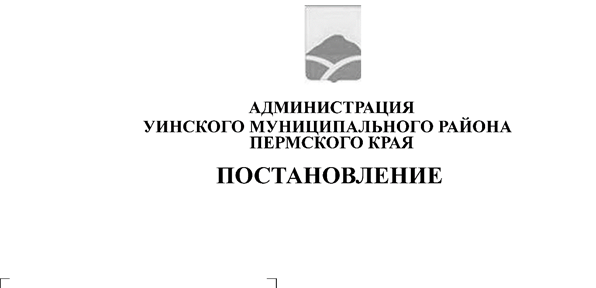 В соответствии с пунктом 3 части 1 статьи 16 Федерального закона Российской Федерации от 06 октября 2003 г. № 131-ФЗ «Об общих принципах организации местного самоуправления в Российской Федерации», Законом Пермского края от 20 июня 2019 г. № 428-ПК «Об образовании нового муниципального образования Уинский муниципальный округ Пермского края», в целях оперативного решения вопросов местного значения, администрация Уинского муниципального районаПОСТАНОВЛЯЕТ:1. Администрация Уинского муниципального района до формирования администрации Уинского муниципального округа осуществляет исполнительно-распорядительные полномочия по решению вопросов местного значения в части владения, пользования и распоряжения имуществом Аспинского сельского поселения, Нижнесыповского сельского поселения, Судинского сельского поселения, Уинского сельского поселения, Чайкинского сельского поселения и Уинского муниципального района, утративших статус муниципальных образований согласно части 5 статьи 1 Закона Пермского края от 20 июня 2019 г. № 428-ПК «Об образовании нового муниципального образования Уинский муниципальный округ Пермского края».2. Председателям ликвидационных комиссий администраций Аспинского сельского поселения, Нижнесыповского сельского поселения, Судинского сельского поселения, Уинского сельского поселения, Чайкинского сельского поселения в срок до 10 октября 2019 года направить в администрацию Уинского муниципального района сформированные перечни муниципального имущества (в том числе земельных участков) по формам согласно приложениям 1, 2, 3 к настоящему постановлению по состоянию на 01 октября 2019 года с приложением унифицированных форм бухгалтерского учета.3. Администрации Уинского муниципального района в срок до 25 октября 2019 года провести проверку на предмет достоверности сведений, содержащихся в перечнях муниципального имущества (в том числе земельных участков) Аспинского сельского поселения, Нижнесыповского сельского поселения, Судинского сельского поселения, Уинского сельского поселения, Чайкинского сельского поселения.4. Настоящее постановление вступает в силу с момента подписания и подлежит опубликованию на официальном сайте Администрации Уинского муниципального района Пермского края в сети «Интернет».5. Контроль над исполнением постановления возложить на заместителя главы администрации района по развитию инфраструктуры, председателя комитета по управлению имуществом Айтуганова Р.Р.Глава муниципального  района                                                        А.Н.Зелёнкин                                                                                                                                          Приложение 1                                                                                                                                                                         к постановлению администрацииУинского  муниципального района                                                                                                                                                                     от 04.10.2019 № 467-259-01-03Недвижимое муниципальное имущество(нежилые помещения, сооружения, жилой фонд, дороги, сети водопровода, сети газопровода, сети канализации, сети тепловые, сети электрические, сети телефонизации, бесхозяйное имущество и т. д.)                                                                                                                                          Приложение 2                                                                                                                                                                         к постановлению администрацииУинского  муниципального района                                                                                                                                                                      от 04.10.2019 № 467-259-01-03Движимое муниципальное имущество                                                                                                                                          Приложение 3                                                                                                                                                                         к постановлению администрацииУинского  муниципального района                                                                                                                                                                      от 04.10.2019 № 467-259-01-03Земельные участки№ п/пНаименование объектаАдрес объектаПлощадь (кв.м.)Балансовая стоимость (руб.)Остаточная стоимость (руб.)Кадастровый номер(при наличии)Кадастровая стоимость(при наличии)Дата возникновения права мун. собственности(при наличии)Реквизиты документов-оснований возникновения права мун. собственности(при наличии)Сведения о правообладателе недвижимого имуществаСведения об установленных в отношении недвижимого имущества ограничениях (основание и дата возникновения)(при наличии)123456789101112№ п/пНаименование движимого имуществаБалансовая стоимость (руб.)Остаточная стоимость (руб.)Дата возникновения права собственностиРеквизиты документов-оснований возникновения права муниципальной собственностиСведения о правообладателе муниципального движимого имуществаСведения об установленных в отношении муниципального движимого имущества ограничениях (обременениях) основания и дата возникновения12345678№ п/пНаименование объекта (категория земель, вид разрешенного использования)Адрес объектаПлощадь (кв.м.)Кадастровый номер(при наличии)Кадастровые номера объектов капитального строительства, расположенных на земельном участкеКадастровая стоимость, (руб.)(при наличии)Дата возникновения права муниципальной собственности (при наличии)Реквизиты документов-оснований возникновения права муниципальной собственности (при наличии)Сведения о правообладателе недвижимого имуществаСведения об установленных в отношении недвижимого имущества ограничениях (основание и дата возникновения)(при наличии)1234567891011